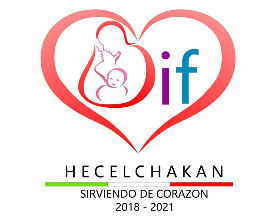 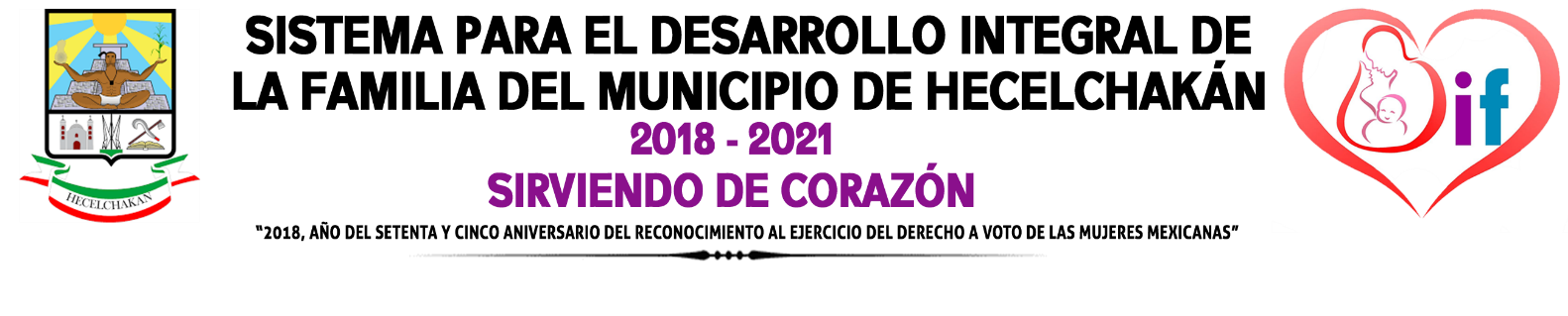 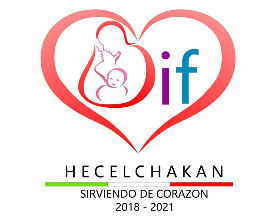 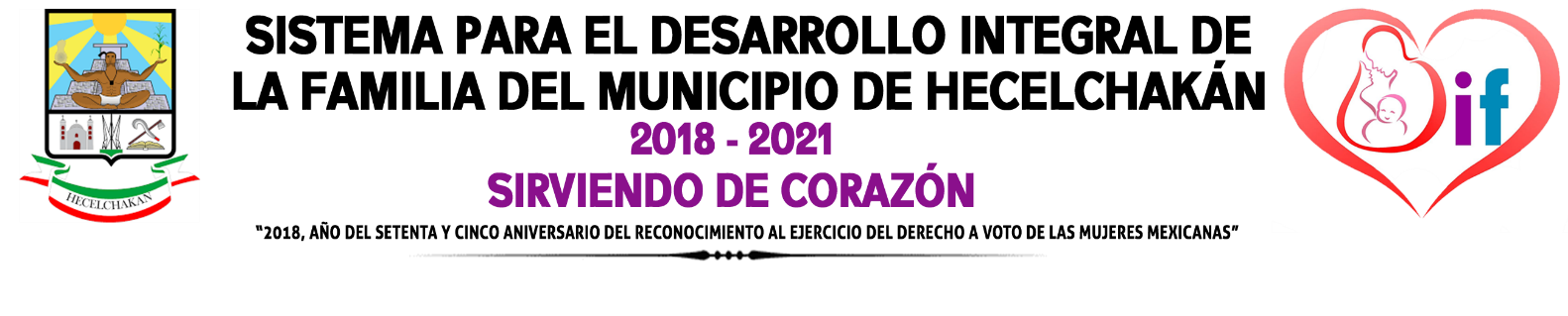 DESCRIPCIÓN DE PUESTOSPUESTO:                                                               JEFE INMEDIATODirectora General del DIF MunicipalPresidenta del DIF MunicipalPERSONAL A SU CARGO Jefe de AdministraciónEncargada de Planeación Coordinadora de ProgramasProcuradora de la Protección de niñas, niños y adolescentesCoordinadora de de Comunicación SocialEncargado de la Coordinacion de TransparenciaCoordinadora de espacios de alimentacionCoordinadora de desarrollo comunitarioCoordinadora de la UBRCoordinadora de adultos mayorsCoordinadora de personas con discapacidadCoordinador de asistencia social y médicaFUNCIONES PRINCIPALESI.- Presentar a la Junta Directiva, los informes y estados financieros del DIF Municipal.II.- Presentar a la Junta Directiva, los planes de trabajo, presupuestos, informes de actividades y estados financieros anuales del Organismo.III.- En coordinación con el Jefe de Administración y Finanzas ejecutar y controlar el presupuesto del Sistema Municipal, en los términos aprobados.IV.- Vigilar que los recursos asignados al DIF Municipal se apliquen en los términos estipulados por las leyes, los reglamentos y los convenios respectivos.V.- Formular los planes, programas, proyectos de reglamentos, acuerdos, circulares y mandamientos que competan a su ámbito.VI.- Informar periódicamente a la Presidenta del DIF Municipal sobre el avance de los programas y asuntos encomendados a la Dirección General.VII.- Aplicar las normas y criterios en materia de control evaluación.VIII.- Resguardar y vigilar la documentación y la información propia de las actividades encomendadas al DIF Municipal.IX.-  Programar  reuniones  periódicas  con  los  Directores,  Jefes  de  Departamento  y demás  personal,  para  evaluar  lo  realizado  además  de  dar  el  seguimiento  a  las demandas generadas por la población en cuanto a programas de asistencia social.X.- Difundir ampliamente entre la población la información respectiva de los servicios que ofrece el DIF Municipal.XI.-  Implementar,  difundir  y  operar  mecanismos  y  estrategias  que  propicien  la participación ciudadana en las tareas de beneficio colectivo.XII.- Verificar el buen estado y correcto funcionamiento de la infraestructura de las Unidades y subsistemas que integran el DIF Municipal.XIII.- Celebrar los convenios, contratos y actos jurídicos que sean indispensables para el cumplimiento de los objetivos del DIF Municipal.XIV.- Celebrar  los contratos necesarios de personal  calificado que permita cumplir con los objetivos del DIF Municipal.XV.- Representar   a la Presidenta   del DIF Municipal en los actos y eventos en que participe cuando así se le requiera.XVI.- Representar al Sistema en las actividades de coordinación y concertación con cualquier órgano que tenga relación con los asuntos de su competencia.XVII.- Establecer, dirigir y controlar las políticas del DIF Municipal, estableciendo mecanismos que permitan el óptimo aprovechamiento de los bienes muebles e inmuebles, aplicando las medidas adecuadas a efecto de que las funciones que tiene encomendadas, se realicen de manera organizada, congruente, eficaz y eficiente.XVIII.- Difundir a las unidades administrativas los criterios de interpretación y de aplicación de las disposiciones jurídicas competencia del Sistema.XIX.- Expedir copias certificadas de aquellos documentos y constancias existentes en los archivos del Sistema, cuando deban ser exhibidas ante las autoridades judiciales, administrativas o de trabajo.XX.-  Someter  a  aprobación  de  la  Junta  Directiva,  el  anteproyecto  del  Programa Operativo Anual, los proyectos de programas de actividades y presupuesto del DIF Municipal.XXI.- Promover la conformación de redes ciudadanas que coadyuven en el desarrollo de las actividades de Asistencia Social.XXII.- Proponer a la Junta Directiva el reglamento del DIF Municipal y los manuales de organización y de procedimientos de las unidades administrativas.XXIII.- Formular dictámenes, acuerdos e informes sobre asuntos de su competencia que le sean solicitados por la Presidencia.XXIV.- Ejecutar los acuerdos y disposiciones de la Junta Directiva y dictar las medidas necesarias para su cumplimiento, manteniéndola informada sobre su avance.PERFIL DEL PUESTOPUESTO                                                             ESCOLARIDADDirectora General del DIF Municipal                     Licenciatura     en     Administración     o equivalente y/o tener experiencia en el áreaCONOCIMIENTOS ESPECIALES        Manejo de personal        Capacidad de organización        Conocimientos de redacción        Manejo de paquetería office        Atención y trato al públicoEXPERIENCIA LABORAL                                     CONDICIONES DE TRABAJO3 añosEn Oficina e Intemperie Bajo PresiónACTITUD / PERSONALIDAD                                 NIVEL DE RESPONSABILIDAD                 Compromiso          Trabajo en equipo Profesionalismo       Disciplina Productividad          Lealtad Responsabilidad      PuntualidadOrden                      HonradezConfidencialidadAltoESFUERZO Físico y MentalPUESTO                                                         JEFE INMEDIATODirector (a) de FinanzasDirecciónPERSONAL A SU CARGOAuxiliarFUNCIONES PRINCIPALESI.-  Vigilar  que  las  actividades  que  realizan  las  unidades  administrativas  del  DIF Municipal sean acordes con los objetivos de los programas y subprogramas.II.- Promover las medidas de control presupuestal que sean requeridas.III.- Mantener permanentemente informado sobre las modificaciones que se realizan a su jefe inmediato.IV.- Apoyar en la elaboración del proyecto del presupuesto anual del DIF Municipal.V.- Recibir y autorizar en su caso los trámites de ejercicio presupuestal solicitados por las unidades ejecutoras.VI.-  Mantener  comunicación  permanente  con  el  Ayuntamiento,  para  la  captación  y aplicación de disposiciones en materia presupuestal.VII.- Mantener actualizada la base de datos proveedores.VIII.- Supervisar, registrar y tramitar el pago oportuno de los diferentes servicios y compras.IX.- Supervisar toda clase de solicitudes y orden de compra, que se soliciten.X.-  Mantener  informada  a  la  Tesorería  de  todos  los  movimientos  en  materia  de adquisiciones.XI.- Coordinar y supervisar con proveedores entregas de mercancía con los diferentes departamentos.XII.- Brindar las facilidades para la contratación de adquisiciones, arrendamientos y servicios según corresponda.XIII.- Las demás que se deriven de su cargo o que le sean encomendadas por su jefe inmediato.PERFIL DEL PUESTOPUESTO                                                             ESCOLARIDADDirector (a) de Finanzas                                       Licenciatura      en      Contabilidad      oAdministraciónCONOCIMIENTOS ESPECIALES        Contabilidad        Procesos Fiscales        AdministraciónEXPERIENCIA LABORAL                                     CONDICIONES DE TRABAJO3 añosEn Oficina y Unidades AdministrativasACTITUD / PERSONALIDAD                                 NIVEL DE RESPONSABILIDADCompromiso           Trabajo en equipo Profesionalismo       Disciplina Productividad           Lealtad Responsabilidad     PuntualidadOrden                      HonradezConfidencialidadAltaESFUERZO MentalDESCRIPCIÓN DE PUESTOSPUESTO                                                               JEFE INMEDIATOProcuradora de la Protección de niñas, niños y adolescentes de Hecelchakán.Directora General del DIF MunicipalPERSONAL A SU CARGO Auxiliar JurídicoPromotora de Programas SocialesFUNCIONES PRINCIPALESI.- Prestar servicios de asistencia jurídica y de orientación social a menores, adultos mayores, mujeres, hombres  y discapacitados vulnerables, sin recursos en los trámites y procedimientos relacionados a estos dentro del Municipio de Hecelchakán.II.- Coadyuvar con las Autoridades Educativas para que los menores del Municipio de Hecelchakán reciban su instrucción básica obligatoria;III.- Dirigir y coordinar campañas tendientes al mejoramiento del menor y la familia dentro del Municipio de Hecelchakán.IV.- Actuar en coordinación interinstitucional, en campañas tendientes a la prevención y erradicación del consumo de substancias tóxicas y las prohibidas por la Ley General de Salud, entre menores y adolescentes.V.- Coadyuvar con las dependencias competentes en la realización de las gestiones necesarias relativas al abandono o violencia intrafamiliar de los menores, adolescentes y adultos mayores, así como en la localización de sus familiares.VI.- Levantar las   actas circunstanciadas respecto del abandono o exposición de menores, adolescentes y adultos mayores, determinando en ella lo relativo al resguardo temporal de los menores respecto de sus familiares y/o instituciones públicas y/o privadas.VII.- Emitir dictámenes que, en su caso, respalden una solicitud ante autoridad judicial de  separación  cautelar  o  definitiva  de  menores  u  otros  incapaces  que  sufran  de violencia intrafamiliar.VIII.- Procurar la conciliación de los interesados en los asuntos de su competencia, exhortándolos a resolver sus diferencias mediante convenio, el cual será exigible para las  partes.  La  conciliación  no  se  promoverá  cuando  exista  riesgo  grave  para  la integridad física o psicológica de  los involucrados particularmente  en  los casos de violencia intrafamiliar.PERFIL DEL PUESTOPUESTO                                                             ESCOLARIDADProcurador (a) de la Defensa del Menor y la FamiliaLicenciatura en Derecho             CONOCIMIENTOS ESPECIALES        Conocimiento de Leyes        Conocimiento de procedimientos jurídicos        Experiencia en temas relacionados con la Asistencia Social        Relaciones Públicas        Litigantes             EXPERIENCIA LABORAL                                     CONDICIONES DE TRABAJO3 añosEn Oficina, Unidades Administrativas, JuzgadosBajo PresiónACTITUD / PERSONALIDAD                                 NIVEL DE RESPONSABILIDADCompromiso            Trabajo en equipo Profesionalismo       Disciplina Productividad           Lealtad Responsabilidad      PuntualidadOrden                       HonradezConfidencialidadAltoESFUERZO           FisicoPERFIL DEL PUESTOPUESTO                                                             ESCOLARIDADCoordinadora de Asistencia Social y MédicaLicenciatura   en   Derecho,   Psicología, Trabajo Social y/o experiencia en el áreaCONOCIMIENTOS ESPECIALES        Temas sobre Asistencia Social        Manejo de menores de edad        Procedimientos jurídicosEXPERIENCIA LABORAL                                     CONDICIONES DE TRABAJO3 añosEn Oficina e IntemperieBajo presiónACTITUD / PERSONALIDAD                                 NIVEL DE RESPONSABILIDADCompromiso            Trabajo en equipo Profesionalismo       Disciplina Productividad           Lealtad Responsabilidad      PuntualidadOrden                       HonradezConfidencialidadAltoESFUERZO Mental y FísicoDESCRIPCIÓN DE PUESTOSPUESTO                                                               JEFE INMEDIATOCoordinación de Asistencia Social y MédicaCoordinador de   ProgramasPERSONAL A SU CARGOAuxiliar            FUNCIONES PRINCIPALESI.- Brindar apoyo para facilitar la comunicación entre las partes que se encuentran en un conflicto familiar de una manera pacífica.II.-  Incentivar  y  concientizar  a  los  usuarios  de  la  importancia  de  llegar  a  posibles alternativas de solución para su problema.III.- Dar seguimiento a través de la visita domiciliaria a los asuntos sometidos a su área. IV.-  Realizar canalizaciones  a  las áreas  competentes en  caso  de  identificación  de alguna conducta antisocial.V.- Coordinarse con Instituciones Públicas y Privadas para realizar la atención oportuna de los asuntos sometidos a su área.VI.- Realizar visitas domiciliarias  de primera vez en los casos que así se requiera parabrindar la orientación necesaria a los miembros de la familia y/o comunidad.VII.- Proponer modelos de asistencia para entender y abordar la problemática de los problemas familiares.VIII.- Elaborar informes mensuales de actividades y datos estadísticos.DESCRIPCIÓN DE PUESTOSPUESTO                                                               JEFE INMEDIATOEncargado de Comunicación SocialEncargado de PlaneaciónPERSONAL A SU CARGO        AuxiliarFUNCIONES PRINCIPALESI.- Coordinar todas aquellas actividades públicas que realiza el DIF Municipal con  los diferentes medios de comunicación social.II.-  Difundir  las  metas  alcanzadas  y  la  presentación  de  nuevos  proyectos  para  el mejoramiento de las condiciones de vida de las familias del Municipio.III.- Cubrir los eventos organizados por DIF Municipal o aquellos en los que participe con vídeo o fotografía.IV.- Elaborar y enviar boletines de prensa o información oficial relativa a las actividades del DIF Municipal.V.-  Organizar  conferencias  de  prensa  para  dar  a  conocer  cualquier  información relevante.VI.- Concertar entrevistas exclusivas para Presidencia, Dirección General y Unidades administrativas del DIF Municipal.VII.- Elaborar los videos promociónales del DIF Municipal.VIII.- Diseñar y producir el material gráfico y de promoción como volantes, folletos e invitaciones.IX.- Impulsar las campañas promociónales en coordinación con la Dirección deComunicación Social del Ayuntamiento de Hecelchakán.X-  Establecer  enlaces  con  diferentes  Instituciones  tanto  públicas  como  privadas, nacionales e internacionales.XI.- Las demás que se deriven de su cargo o que le sean encomendadas por su jefe inmediato.PERFIL DEL PUESTOPUESTO                                                             ESCOLARIDADEncargado de Comunicación Social                     Licenciatura     en     Ciencias     de     la Comunicación,   Periodismo   o   Carrera a fín y/o tener experiencia en el áreaCONOCIMIENTOS ESPECIALES        Manejo y relación de medios de comunicación        Manejo de Paquetería Office        Manejo de Paquetería de edición de imágenes así como de audio y video        Redacción        Relaciones Pública        Trato de personal        OrganizaciónEXPERIENCIA LABORAL                                         CONDICIONES DE TRABAJO3 añosEn Oficina y en CampoBajo PresiónACTITUD / PERSONALIDAD                                 NIVEL DE RESPONSABILIDADCompromiso            Trabajo en equipo Profesionalismo       Disciplina Productividad           Lealtad Responsabilidad     PuntualidadOrden                       HonradezConfidencialidadAltoESFUERZO Mental y FísicoDESCRIPCIÓN DE PUESTOSPUESTO                                                               JEFE INMEDIATOJefe del Departamento de DifusiónDirecciónPERSONAL A SU CARGONingunoFUNCIONES PRINCIPALESI.- Alinear las políticas de manejo de imagen determinadas por el Municipio.II.- Diseñar material gráfico relacionado con los programas asistenciales para la difusión que corresponda.III.- Diseñar y actualizar la información contenida en la página web del DIF Municipal.IV.-  Generar  los  archivos  en  los  formatos  correspondientes  para  establecer  las consultas en materia de transparencia.V.-  Realizar  el  levantamiento  de  imagen  fotográfica  de  los  eventos  oficiales  y  de seguimiento en cada uno de  los programas.VI.- Administrar en archivo fotográfico generado a partir de las acciones de difusión.VII.- Las demás que se deriven de su cargo o que le sean encomendadas por su jefe inmediato.DESCRIPCIÓN DE PUESTOSPUESTO                                                               JEFE INMEDIATOCoordinación de DiscapacidadDirección          PERSONAL A SU CARGO    AuxiliarFUNCIONES PRINCIPALESI.- Llevar a cabo la supervisión y evaluación de las áreas de atención a la población Vulnerable y realizar y promover programas de medicina preventiva, atención psicológica, trabajo social, así como la detección y canalización de los usuarios con discapacidad a los diversos programas, terapias y seguimiento que se requiera.II.- Supervisar la efectividad de cada una de las áreas a su cargo de acuerdo con la programación de los mismos.III.-  Dar  seguimiento  y  continuidad  a  la  entrega  de  apoyos  de  los  programas instituciones.IV.- Programar y supervisar las brigadas que se realicen en sus diversas modalidades. V.- Elaborar el diagnóstico de necesidades del programa alimentario a nivel Municipal. VI.- Coordinar y elaborar estudios con los índices de vulnerabilidad social y marginación para  detectar  las  comunidades  que  deben  ser  beneficiadas  con  los  programas alimentarios de DIF Municipal.VII.- Elaborar las bases de datos de todos los beneficiarios de los programas de grupos vulnerables del DIF Municipal.VIII.-   Promover   campañas   educativas   de   información   y   orientación   en   temas relacionados con la salud y la prevención, dirigidas a grupos vulnerables.IX.- Coordinarse con diversas Instituciones para la identificación de beneficiarios de los diversos programas asistenciales.X.-  Promover programas, proyectos y actividades médico comunitarias.DESCRIPCIÓN DE PUESTOSPUESTO                                                               JEFE INMEDIATOCoordinacion de DiscapacidadDirecciónPERSONAL A SU CARGO Auxiliar FUNCIONES PRINCIPALESXI.-   Planear, dirigir y supervisar las acciones del personal médico que proporciona servicios de salud en las comunidades de atención prioritaria.XII.- Promover actividades preventivas dirigidas a la población objetivo de la asistencia social.XIII.- Promover acciones dirigidas a las familias que se encuentren en situación de emergencia derivadas de desastres naturales.XIV- Brindar servicios de salud primaria a través de consultas médicas, odontológicas y ginecológicas en instalaciones del DIF Municipal y en unidades móviles.XV.- Todas las acciones que deriven de la naturaleza de su cargo o que le sean encomendadas por la Dirección General.PERFIL DEL PUESTOPUESTO                                                             ESCOLARIDADDirector    de    Atención        a    GruposVulnerablesLicenciatura en Administración, Desarrollo Humano y/o cualquier rama de la MedicinaCONOCIMIENTOS ESPECIALES        Organización        Trato de personal        Trato a la población        Conocimiento y manejo de programas sociales        Seguimiento de Controles de beneficiariosEXPERIENCIA LABORAL                                     CONDICIONES DE TRABAJO3 añosEn Oficina e intemperieBajo PresiónACTITUD / PERSONALIDAD                                 NIVEL DE RESPONSABILIDADCompromiso            Trabajo en equipo Profesionalismo       Disciplina Productividad           Lealtad Responsabilidad     PuntualidadOrden                       HonradezConfidencialidadAltaESFUERZO Mental y FísicoDESCRIPCIÓN DE PUESTOSPUESTO                                                                     JEFE INMEDIATOPromotora de Programas Sociales (PAIAM.- Programa de Atención Integral al Adulto Mayor)Director    de    Atención    a    GruposVulnerablesPERSONAL A SU CARGONingunoFUNCIONES PRINCIPALESI.- Apoyar a los adultos mayores a incorporarse a los programas laborales de: vigilantes viales escolares y empacadores voluntarios, así como al programa de descuentos en negocios.II.-   Supervisar   y   evaluar   las   actividades   de   los   vigilantes   viales   escolares   y empacadores.III.- Orientar a personas que soliciten información general y específica de atención integral al adulto mayor.IV.- Proponer a la Dirección, la celebración de convenios para la implementación de los programas de Atención Integral al Adulto  Mayor.V.- Las demás funciones que le confiera su Jefe inmediato.PERFIL DEL PUESTOPUESTO                                                             ESCOLARIDADPromotora de Programas Sociales (PAIAM.- Programa de Atención Integral al Adulto Mayor)Licenciatura   en   Derecho,   Psicología, Trabajo Social y/o experiencia en el áreaCONOCIMIENTOS ESPECIALES        Temas sobre Asistencia Social        Manejo de adultos mayores        Procedimientos administrativos        Procedimientos jurídicosEXPERIENCIA LABORAL                                     CONDICIONES DE TRABAJO3 añosEn Oficina e IntemperieACTITUD / PERSONALIDAD                                 NIVEL DE RESPONSABILIDADCompromiso            Trabajo en equipo Profesionalismo       Disciplina Productividad           Lealtad Responsabilidad      PuntualidadOrden                       HonradezConfidencialidadAltoESFUERZO Mental y FísicoDESCRIPCIÓN DE PUESTOSPUESTO                                                               JEFE INMEDIATO Coordinacion                          de Discapacidad    Dirección  PERSONAL A SU CARGONingunoFUNCIONES PRINCIPALESI.- Brindar atención psicológica y terapias a las personas que se encuentren en asistencia  y  asesoría  del  DIF  Municipal,  así  como  elaborar  peritajes  psicológicos, cuando así lo requieran las autoridades competentes.II.- Aplicar las baterías psicológicas necesarias para detectar la problemática de cada paciente.III.- Programar e impartir pláticas de prevención en las comunidades.IV.- Las demás funciones que le confiera su Jefe inmediato.PERFIL DEL PUESTOPUESTO                                                             ESCOLARIDADPsicóloga                                                     Licenciatura en PsicologíaCONOCIMIENTOS ESPECIALES        Elaboración de puntaje de valoración psicológica        Manejo de conflictos        Atención a la población        Problemática Social        Manejo de paquetería office        Conocimientos de archivoEXPERIENCIA LABORAL                                     CONDICIONES DE TRABAJO1 añoEn Consultorio e IntemperieBajo PresiónACTITUD / PERSONALIDAD                                 NIVEL DE RESPONSABILIDADCompromiso     Trabajo en equipoProfesionalismo       Disciplina Productividad                                      Lealtad Responsabilidad      PuntualidadOrden                       HonradezConfidencialidadAlto       ESFUERZO  Mental y Fisico